T.C.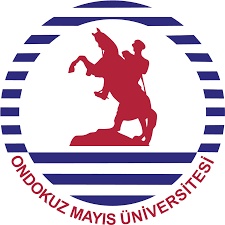 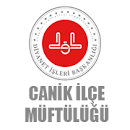 CANİK KAYMAKAMLIĞIİLÇE MÜFTÜLÜĞÜ1915’TEN 2023’E ÇANAKKALE RUHU KISA FİLM YARIŞMASI       ŞARTNAMESİÖNEMLİ   TARİHLERBaşvuru: 10 Ocak 2023- 10 Mart 2023Finalistlerin Duyurulması: 15 Mart 2023Ödül Töreni: 21 Mart 2023 Sezai Karakoç Canik Kültür MerkeziBAŞVURU KOŞULLARICanik İlçe Müftülüğü ve Ondokuz Mayıs Üniversitesi iş birliğiyle “1915’ten 2023’e Çanakkale Ruhu” temalı kısa film yarışması gerçekleştirilmesi planlanmaktadır. Yarışmaya başvurması beklenen kısa film yarışması temaları aşağıdaki gibidir:- İman Gücü- Vatan Sevgisi- Sabır- Ümmet Bilinci- Şehadet Bilinci- Diğerkâmlık1. Yarışmaya, temaya uygun olmak şartıyla kurmaca ve belgesel türünde daha önce herhangi bir yarışmaya katılmamış ve herhangi bir yerde yayınlanmamış, projeye özgü çekilmiş filmler başvurabilir.2. Yarışmaya ferdi veya ekip çalışması olarak başvuran filmlerin katılımcılarından en az birisinin Türkiye Cumhuriyeti ya da Türk Cumhuriyetleri vatandaşı olması gerekmektedir.3. Başvurular Canik İlçe Müftülüğünün açacağı https://samsun.diyanet.gov.tr/canik/Sayfalar/home.aspx Web sayfası üzerinden yalnızca çevrim içi başvuru formu ile yapılacaktır. Kargo, posta gibi yollarla fiziksel olarak iletilecek gönderiler değerlendirmeye alınmayacaktır.4. Adayların, 10 Mart 2023 tarihine kadar, Film Yarışması Başvuru Formunu doldurduktan sonra belgeyi canikmuft.kisafilmyarismasi55@gmail.com adresine e-posta ile ulaştırmaları gerekir.5. Canik İlçe Müftülüğü yarışmada dereceye giren filmleri; başvuru sahibine haber vermek koşulu ile ticari amaç gözetmeksizin müftülüğün etkinliklerinde kullanma hakkını saklı tutar. Filmlerin gösteriminden doğacak telif hakkında olası ihtilaflar (senaryo, uyarlanan film, müzik vb.) film sahibinin sorumluluğundadır. Canik İlçe Müftülüğü bu durumdan hukuken sorumlu tutulamaz.6. Bir kişi birden fazla film ile başvurabilir. Bu durumda her bir başvuru için ayrı başvuru formu doldurulması gerekir.7. Yarışmaya katılım ücretsizdir.8. Başvuru sahibi, gönderdiği e-posta ve dosya ekleri ile yarışmaya katılım koşullarını okumuş ve kabul etmiş sayılır.9. Yarışmaya katılan bütün eserlerin telif hakkı Canik İlçe Müftülüğüne aittir. Eser sahibi herhangi bir hak iddia edemez.TEKNİK ŞARTLAR1. Filmlerin uzunluğu en az 5 dakika en fazla 20 dakika olmalıdır.2. Eğer filmlerde diyalog varsa, film dilinin Türkçe olması gerekmektedir.3. Aday filmler Youtube adresine yüklenmeli ve bağlantı adresleri başvuru formuna eklenmelidir.4. Yukarıdaki şartlara uymayan başvurular değerlendirmeye alınmayacaktır.DEĞERLENDİRME1. Finale kalan filmler 15 Mart 2023 tarihinde Web sitesi ve sosyal medya hesaplarından duyurulacaktır.2. Jüri tarafından değerlendirilecek filmler arasından dereceye giren filmler 21 Mart 2023 tarihinde Sezai Karakoç Canik Kültür Merkezi’nde düzenlenecek olan Çanakkale Zaferi ve Şehitleri Anma Günü programında ilan edilip dereceye giren filmlere ödülleri verilecektir.3. Finale kalan filmlerin puanlarının eşit olması durumunda dereceye girenlerin tespiti için jüri üyeleri tarafından kura çekimi yapılacaktır.ÖDÜLLERBirincilik Ödülü: 7.000 TLİkincilik Ödülü: 5.000 TLÜçüncülük Ödülü: 3.000 TL